ИНСТРУКЦИЯпо охране труда для уборщика служебных помещений в школеИОТ-069-20231. Общие требования охраны труда1.1. Настоящая инструкция по охране труда для уборщика служебных помещений в школе разработана в соответствии Приказом Минтруда России от 29 октября 2021 года № 772н «Об утверждении основных требований к порядку разработки и содержанию правил и инструкций по охране труда», вступившим в силу 1 марта 2022 года; Постановлениями Главного государственного санитарного врача Российской Федерации № 28 от 28 сентября 2020 года «Об утверждении СП 24.3648-20 «Санитарно-эпидемиологические требования к организациям воспитания и обучения, отдыха и оздоровления детей и молодежи» и № 2 от 28 января 2021 года «Об утверждении СанПиН 1.2.3685-21 «Гигиенические нормативы и требования к обеспечению безопасности и или) безвредности для человека факторов среды обитания», разделом Х Трудового кодекса Российской Федерации и иными нормативными правовыми актами по охране труда.1.2. Данная инструкция устанавливает требования охраны труда перед началом, во время и по окончании работы сотрудника, выполняющего обязанности уборщика служебных помещений школы, определяет безопасные методы и приемы выполнения работ на рабочем месте, меры безопасности при работе с оборудованием и инвентарем, а также требования охраны труда в возможных аварийных ситуациях в общеобразовательной организации.1.3. Инструкция по охране труда составлена в целях обеспечения безопасности труда и сохранения жизни и здоровья уборщика служебных помещений школы при выполнении им своих трудовых обязанностей и функций общеобразовательной организации.1.4. К выполнению обязанностей библиотекаря в общеобразовательной организации допускаются лица:имеющие образование, соответствующие требованиям к квалификации (профстандарта) по своей должности;соответствующие требованиям, касающимся прохождения предварительного и периодических медицинских осмотров, внеочередных медицинских осмотров по направлению директора, профессиональной гигиенической подготовки и аттестации (при приеме на работу и далее не реже 1 раза в 2 года), вакцинации, наличия личной медицинской книжки с результатами медицинских обследований и лабораторных исследований, сведениями о прививках, перенесенных инфекционных заболеваниях, о прохождении профессиональной гигиенической подготовки и аттестации с допуском к работе.Уборщик служебных помещений при приеме на работу в общеобразовательную организацию проходит в установленном порядке вводный инструктаж, первичный инструктаж на рабочем месте до начала самостоятельной работы (если его профессия и должность не входит в утвержденный директором школы Перечень освобожденных от прохождения инструктажа профессий и должностей), повторные инструктажи не реже одного раза в шесть месяцев, а также внеплановые и целевые в случаях, установленных Порядком обучения по охране труда и проверки знаний требований охраны труда.Уборщик в общеобразовательной организации должен пройти обучение по охране труда и проверку знания требований охраны труда, обучение методам и приемам оказания первой помощи пострадавшим, правилам пожарной безопасности и электробезопасности, а также проверку знаний правил в объеме должностных обязанностей с присвоением I квалификационной группы допуска по электробезопасности.Для осуществления доступа к дезинфицирующим средствам и их использованию пройти соответствующее обучение в общеобразовательной организации.В процессе работы возможно воздействие на уборщика производственных помещений школы следующих опасных и (или) вредных производственных факторов:тяжесть трудового процесса: физическая динамическая нагрузка, масса поднимаемого и перемещаемого груза вручную, рабочая поза, наклоны корпуса.Факторы признаются вредными, если это подтверждено результатами СОУТ.1.9. Перечень профессиональных рисков и опасностей при работе уборщиком служебных помещений:нарушение остроты зрения при недостаточной освещённости рабочего места в общеобразовательной организации;химические и (или) термические ожоги кожи лица, рук, иных частей тела при неаккуратном использовании дезинфицирующих, моющих и чистящих средств, горячей воды, при выполнении работ без использования СИЗ;травмирование глаз вследствие попадания газообразных, жидких или порошкообразных чистящих и (или) дезинфицирующих средств, пыли и (или) мелких частиц мусора, находящихся на поверхности очищаемых поверхностей;раздражения и аллергические реакции кожи рук при работе с чистящими, моющими и дезинфицирующими средствами; механические травмы кожи рук, полученные вследствие соприкосновения с мусором в виде заостренных частиц дерева, стекла и (или) металла из-за нарушения правил использования средств индивидуальной зашиты;травмирование при работе с неисправным инвентарем;травмирование при падении на скользких и (или) неровных участках пола, ступенях лестниц, а также при падении с высоты, стремянки; поражение электрическим током при использовании неисправных электрических розеток, выключателей, пылесосов в общеобразовательной организации.1.10. Уборщик в целях выполнения требований охраны труда обязан:соблюдать требования охраны труда, пожарной и электробезопасности при выполнении работ общеобразовательной организации;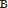 соблюдать требования производственной санитарии, правила личной гигиены;знать правила эксплуатации и требования безопасности при работе со стремянками; иметь четкое представление об опасных и вредных факторах, связанных с выполнением работ с использованием моющих, чистящих и дезинфицирующих средств; заботиться о личной безопасности и личном здоровье, а также о безопасности сотрудников и обучающихся в процессе выполнения работ;выполнять только ту работу, которая относится к должностным обязанностям и поручена непосредственно заместителем директора по административно-хозяйственной части (завхозом), при создании условий безопасного ее выполнения;знать порядок действий при возникновении пожара или иной чрезвычайной ситуации и эвакуации в школе, сигналы оповещения о пожаре; уметь пользоваться первичными средствами пожаротушения; знать месторасположение аптечки и уметь оказывать первую помощь пострадавшему;соблюдать Правила внутреннего трудового распорядка и Устав общеобразовательной организации; соблюдать установленные в школе режимы труда и отдыха, трудовую дисциплину; соблюдать должностную инструкцию уборщика служебных помещений в школе.1.11. Уборщик служебных помещений школы согласно Типовым нормам бесплатной выдачи специальной одежды, специальной обуви и других средств индивидуальной защиты обеспечивается и использует в работе следующие СИЗ:костюм для защиты от общих производственных загрязнений и механических воздействий -1 шт. или халат для защиты от общих производственных загрязнений и механических воздействий - 1 шт.;перчатки с полимерным покрытием — 6 пар;перчатки резиновые или из полимерных материалов — 12 пар.Помещение для хранения и обработки уборочного инвентаря, а также приготовления дезинфицирующих растворов должно быть не менее 4 кв. м.В случае травмирования уведомить непосредственного руководителя любым доступным способом в ближайшее время. При обнаружении недостатков в работе хозяйственного инвентаря, стремянки, пылесоса сообщить заместителю директора по АХЧ и не использовать до полного устранения всех выявленных недостатков и получения разрешения.В целях соблюдения правил личной гигиены и эпидемиологических норм уборщиком производственных помещений в школе должен:оставлять верхнюю одежду, обувь в предназначенных для этого местах; мыть руки с мылом после соприкосновения с загрязненными предметами, перед началом работы, после посещения и уборки туалета, перед приемом пиши, после использования дезинфицирующих средств и по окончании работы; не допускать приема пиши на рабочем месте;соблюдать требования СП 2.4.3648-20, СанПиН 12.3685-21 и СП 3.1/2.4.3598-20.Запрещается выполнять работу, находясь в состоянии алкогольного опьянения либо в состоянии, вызванном потреблением наркотических средств, психотропных, токсических или других одурманивающих веществ, а также распивать спиртные напитки, употреблять наркотические средства, психотропные, токсические или другие одурманивающие вещества на рабочем месте или в рабочее время.Уборщик служебных помещений, допустивший нарушение или невыполнение требований настоящей инструкции по охране труда в школе, рассматривается как нарушитель производственной дисциплины и может быть привлечён к дисциплинарной ответственности и прохождению внеочередной проверки знаний требований охраны труда, а в зависимости от последствий - и к уголовной; если нарушение повлекло материальный ущерб - к материальной ответственности в установленном порядке.2. Требования охраны труда перед началом работы2.1. Уборщик служебных помещений должен приходить на работу в общеобразовательную организацию в чистой, опрятной одежде. Прибыть на работу заблаговременно для исключения спешки и, как следствие, падения и получения травмы.2.2. Визуально оценить состояние выключателей, включить освещение и убедиться в исправности электрооборудования:осветительные приборы должны быть исправны и надежно подвешены к потолку, иметь целостную светорассеивающую конструкцию и не содержать следов загрязнений;уровень искусственной освещенности в рекреациях и вестибюлях должен составлять не менее 200 люкс;коммутационные коробки должны быть закрыты крышками, корпуса выключателей и розеток не должны иметь трещин и сколов, а также оголенных контактов.2.3. Проверить окна в убираемых помещениях на целостность, наличие трещин и иное нарушение целостности стекол.2.4. Удостовериться, что температура воздуха соответствует санитарным нормам: в рекреациях и вестибюлях 18-24оС, в туалетных 18-26оС, в теплый период года не более 28оC.2.5. Проверить годность к эксплуатации и применению средств индивидуальной защиты. Надеть полагающуюся по нормам спецодежду, застегнуть на все пуговицы, убрать из карманов острые и режущие предметы. Не застёгивать одежду булавками и иголками. Обувь должна быть удобной, подошва не скользкой.2.6. Удостовериться в наличии первичных средств пожаротушения, срока их пригодности и доступности.2.7. Произвести сквозное проветривание убираемых помещений школы, открыв окна и двери. Окна в открытом положении фиксировать крючками или ограничителями.2.8. Убедиться в наличии и исправности рабочего инвентаря: швабры, тряпки и ведра, совки, веники и метлы. Все материалы и оборудование, используемые для уборки и дезинфекции, должны быть исправными, безупречно чистыми. Не использовать ломкие швабры, ветхую ветошь, емкости с внешними признаками повреждения и коррозии .2.9. Убедиться в наличии сигнальной маркировки на уборочном инвентаре, который маркируется в зависимости от назначения помещений и видов работ. Инвентарь для уборки туалетов должен иметь иную маркировку и храниться отдельно от другого инвентаря.2.10. При необходимости использования стремянки убедиться в наличии маркировки на ней, содержащей информацию в соответствии с ГОСТ Р 58758-2019 с указанием инвентарного номера, даты следующего испытания. Убедиться в отсутствии деформации узлов, трещин в металле, заусенцев, острых краев, нарушений крепления ступенек к тетивам стремянки, ее устойчивости.2.11. При необходимости использования пылесоса убедиться в целостности его корпуса, вилки и шнура питания, удостовериться в его исправности.2.12. Проверить наличие теплой воды и необходимых для работы дезинфицирующих, моющих и чистящих средств. Не использовать для подогрева воды электрокипятильники.2.13. Приступать к работе разрешается после выполнения подготовительных мероприятий и устранения всех недостатков и неисправностей.3. Требования охраны труда во время работы3.1. Осуществляя согласно графику ежедневную влажную уборку помещений школы с применением моющих и дезинфицирующих средств, обработку дверных ручек, поручней, выключателей, соблюдать требования по применению средств индивидуальной защиты.3.2. Уборку учебных и вспомогательных помещений проводить в отсутствии обучающихся, при открытых окнах или фрамугах, предварительно зафиксировав их ограничителями.3.3. Использовать уборочный инвентарь в соответствии с его маркировкой, в зависимости от назначения помещений и видов работ. Использовать разную ветошь для разных видов и мест выполнения уборки.3.4. Осуществляя влажную уборку мебели с применением моющих и дезинфекционных средств, соблюдать осторожность, обращать внимание на выбоины, заусеницы и сколы мебели, выступающие мебельные шурупы, винты и болты.3.5. При приготовлении моющих и дезинфицирующих растворов не превышать установленную концентрацию и температуру растворов, не разбрызгивать растворы, использовать перчатки.3.6. Открывать краны и вентили необходимо плавно, без рывков и усилий.3.7. Приготовление дезинфекционных растворов осуществлять в соответствии с инструкцией перед непосредственным их применением .3.8. Применять исключительно разрешенные к использованию в детских организациях моющие и дезинфицирующие средства, которые не портят материалы и конструкции, используемые для внутренней отделки помещений, оборудования, спортивного инвентаря, не фиксируют органические загрязнения на обрабатываемых поверхностях. 3.9. Все работы с дезинфицирующими средствами проводить в средствах индивидуальной защиты и с учетом характеристик применяемого дезинфицирующего средства, избегая его попадания на кожу и в глаза.3.10. Во время работы с дезинфицирующими средствами запрещено пить, принимать пищу. После выполнения работы с дезинфицирующими средствами тщательно вымыть руки с мылом.3.11. Соблюдать осторожность при уборке тамбуров, лестниц. Не становиться на мокрые ступени, не наступать лишь на край ступени.3.12. Чистку и мойку дверного полотна, обработку дверных ручек дезинфицирующими средствами выполнять при закрытых дверях.3.13. Не использовать при уборке бензин, керосин и иные легковоспламеняющиеся жидкости.3.14. При периодическом проветривании рекреаций и холлов школы, проветривании иных помещений без присутствия обучающихся, окна открывать осторожно и без рывков, фиксировать в открытом положении ограничителями. Проветривание осуществлять в соответствии с показателями продолжительности (СанПиН 1.2.3685-21):3.15. Не собирать мусор незащищенными руками, использовать совок и щетку (веник).3.16. Не допускать переполнение корзин для мусора в помещениях. Не утрамбовывать мусор руками в корзинах и в мусорных контейнерах на территории школы, не сжигать мусор на собственной территории, в том числе в мусоросборниках.3.17. Пользоваться исправной и проверенной стремянкой, выполняя работу вдвоем (для страховки), соблюдая при этом инструкцию по охране труда при работе на стремянке.3.18. При мытье окон не становиться на подоконник, не использовать стремянку. Не допускается мытье окон с имеющимися трещинами, использование больших усилий, нажимов и толчков на стекла.3.19. При уборке любого электротехнического оборудования необходимо удостовериться, что оно отключено от источника энергии.3.20. При использовании электропылесоса запрещается:включать его в электросеть и отключать мокрыми руками;допускать попадания влаги на поверхности электроприбора; класть на него ветошь, тряпки;нарушать технологические процессы; прикасаться к оголенному или с поврежденной изоляцией шнуру питания;защемлять, перегибать шнур питания;открывать и производить его чистку при включенном электропитании;разбирать включенный в электросеть пылесос; выполнять выключение рывком за шнур питания;оставлять без присмотра включенный в электрическую сеть пылесос.При длительном отсутствии на рабочем месте отключать от электросети пылесос.При подъеме и переноске ведер с водой и иных предметов соблюдать предельно-допустимые нормы при подъеме и перемещении тяжестей:при разовом подъеме (без перемещения): женщинами - не более 15 кг, мужчинами - не более 50 кг; при чередовании с другой работой (до 2 раз в час): женщинами - до 10 кг, мужчинами - до 30 кг;постоянно в течение рабочего дня: женщинами - до 7 кг, мужчинами - до 15 кг.Во время работы в общеобразовательной организации быть вежливым, вести себя спокойно и выдержанно, избегать конфликтных ситуации, которые могут вызвать нервно-эмоциональное напряжение и отразиться на безопасности труда.Быть внимательным в работе, не отвлекаться посторонними делами и разговорами, выполнять только ту работу, которая относится к должностным обязанностям и поручена заместителем директора по административно-хозяйственной части (завхозом), при создании условий безопасного ее выполнения.Не выполнять действий, которые потенциально способны привести к несчастному случаю (хождение по мокрому полу, чистка розеток, выключателей или электрощита мокрой тряпкой, передвижение мебели при наличии на ней оборудования или стеклянных предметов).Не использовать для сидения и (или) в виде подставки случайные предметы и оборудование. Не допускается также облокотиться на мебель, окно или зеркало.3.27. Во избежание травмирования не допускается:пользоваться неисправными вентилями и кранами; использовать неисправный и с повреждениями уборочный инвентарь;оставлять в проходах и дверных проемах, на лестничных площадках общеобразовательной организации уборочный инвентарь; мыть руки в растворителях; прикасаться к открытым токоведущим частям оборудования, к оголенным или с поврежденной изоляцией проводам.3.28. Уборщику необходимо придерживаться правил передвижения в помещениях и на территории школы:во время ходьбы быть внимательным и контролировать изменение окружающей обстановки;ходить по коридорам и лестничным маршам, придерживаясь правой стороны, осторожно и не спеша;при передвижении по лестничным пролетам соблюдать осторожность и внимательность, не наклоняться за перила, не перешагивать и не перепрыгивать через ступеньки;обращать внимание на неровности и скользкие места в помещениях и на территории общеобразовательной организации, обходить их и остерегаться падения;не проходить ближе 1,5 метра от стен здания общеобразовательной организации.Соблюдать в работе инструкцию по охране труда для уборщика служебных помещений, санитарно-гигиенические нормы и правила личной гигиены, установленный в школе режим рабочего времени (труда) и времени отдыха, правила ношения спецодежды и использования иных средств индивидуальной защиты.Не допускать к моющим, чистящим и дезинфицирующим средствам, к выполнению уборки, переноске ведер с водой посторонних лиц и обучающихся общеобразовательной организации.3.31. Требования, предъявляемые к правильному использованию (применению) средств индивидуальной защиты уборщика служебных помещений:костюм или халат для защиты от общих производственных загрязнений застегивать на все пуговицы, должен полностью закрывать туловище, руки до запястья; перчатки должны соответствовать размеру рук и не соскальзывать с них.3.32. Не использовать в подсобном помещении переносные отопительные приборы с инфракрасным излучением и с открытой спиралью, а также кипятильники, плитки и не сертифицированные удлинители.4. Требования охраны труда в аварийных ситуациях4.1. Не допускается уборщику служебных помещений приступать к работе в общеобразовательной организации при плохом самочувствии или внезапной болезни.4.2. Перечень основных возможных аварий и аварийных ситуаций, причины их вызывающие:попадания в глаза моющих или дезинфицирующих средств при нарушении правил безопасного обращения с ними;повреждение стекла, зеркала при неаккуратном обращении; возгорание, искрение, ощущение запаха тлеющей изоляции электропроводки вследствие неисправности пылесоса или иного электрооборудования; поражение электрическим током при использовании неисправного пылесоса и иного электрооборудования, шнуров питания; прорыв системы водоснабжения, канализации, отопления из-за износа системы; террористический акт или угроза его совершения.Уборщик производственных помещений обязан немедленно известить непосредственного руководителя или директора:о любой ситуации, угрожающей жизни и здоровью работников и обучающихся;о каждом произошедшем несчастном случае; об ухудшении состояния своего здоровья, в том числе о проявлении признаков острого профессионального заболевания (отравления)В случае попадания в глаза моющих или дезинфицирующих средств, тщательно промыть глаза водой и обратиться к медицинской сестре.В случае появления раздражения на коже рук вследствие использования моющих и дезинфицирующих средств, вымыть руки с мылом и нанести питательный крем.Если разбилось стекло, зеркало или иные стеклянные предметы, не собирать осколки руками, использовать веник и совок.При возникновении неисправности пылесоса, обнаружении искрения, дыма, запаха гари или неестественного шума (стука) необходимо прекратить с ним работу и обесточить, сообщить заместителю директора по административно-хозяйственной части (завхозу) и использовать только после выполнения ремонта и получения разрешения.В случае получения травмы уборщик должен прекратить работу, позвать на помощь, воспользоваться аптечкой первой помощи, обратиться в медицинский пункт и поставить в известность директора школы. При получении травмы иным сотрудником или обучающимся оказать ему первую помощь. Вызвать медицинского работника общеобразовательной организации, при необходимости, вызвать скорую медицинскую помощь по телефону 03 (103) и сообщить о происшествии директору школы. Обеспечить до начала расследования сохранность обстановки на месте происшествия, а если это невозможно (существует угроза жизни и здоровью окружающих) — фиксирование обстановки путем фотографирования или иным методом. Оказать содействие при проведении расследования несчастного случая.В случае возникновения задымления или возгорания в помещении, уборщик служебных помещений должен немедленно прекратить работу, вывести людей из данного помещения — опасной зоны, вызвать пожарную охрану по телефону 01 (101 — с мобильного), оповестить голосом о пожаре и вручную задействовать АПС, сообщить директору школы. При условии отсутствия угрозы жизни и здоровью людей принять меры к ликвидации пожара в начальной стадии с помощью первичных средств пожаротушения.При аварии (прорыве) в системе водоснабжения, канализации или отопления необходимо оперативно сообщить о происшедшем заместителю директора по административно-хозяйственной части общеобразовательной организации.В случае угрозы или возникновения очага опасного воздействия техногенного характера, угрозы или приведения в исполнение террористического акта следует руководствоваться Планом эвакуации, инструкцией о порядке действий в случае угрозы и возникновении ЧС террористического характера.5. Требования охраны труда после завершения работы5.1. По окончании работы весь инвентарь промыть с использованием моющих средств, ополоснуть проточной водой и просушить.5.2. Инвентарь для туалетов после использования обработать дезинфекционными средствами в соответствии с инструкцией по их применению.5.3. Пылесос отключить от электросети, аккуратно вынув вилку из розетки. Очистить, протереть корпус и расположить в место хранения.5.4. Удостовериться, что убираемые помещения приведены в пожаробезопасное состояние, огнетушители находятся в установленных местах. При окончании срока эксплуатации огнетушителя сообщить лицу, ответственному за пожарную безопасность в школе, для установки перезаряженного (нового) огнетушителя.5.5. Внимательно осмотреть подсобное помещение, привести его в порядок.5.6. Снять спецодежду и разместить в место хранения (шкаф)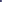 5.7. Вымыть руки с мылом, после чего смазать кремом для рук.5.8. Перекрыть воду, закрыть окна, выключить свет.5.9. Сообщить непосредственному руководителю о недостатках, влияющих на безопасность труда и пожарную безопасность, обнаруженных во время трудовой деятельности.5.10. При отсутствии недостатков закрыть подсобное помещение на ключ.6. Заключительные положения инструкции по охране труда для уборщика служебных помещений в школе6.1. Проверка и пересмотр настоящей инструкции по охране труда проводится не реже одного раза в 5 лет.6.2. Инструкция по охране труда для уборщика служебных помещений в школе должна быть досрочно пересмотрена в следующих случаях:• при пересмотре межотраслевых и отраслевых правил и типовых инструкций по охране труда для уборщика служебных помещений в школе;       • при изменении инструкций по охране труда для уборщика служебных помещений в школе; • по результатам анализа материалов расследования аварий, несчастных случаев и профессиональных заболеваний;• по требованию уполномоченных представителей органов по труду субъектов Российской Федерации или органов федеральной инспекции труда.6.3. Если в течение 5 лет со дня утверждения (введения в действие) данной инструкции по охране труда для уборщика служебных помещений в школе условия труда не изменяются, то действие инструкции продлевается на следующие 5 лет.6.4. Ответственность за своевременное внесение необходимых изменений и дополнений, а также пересмотр настоящей инструкции по охране труда возлагается на ответственного по охране труда в общеобразовательном учреждении.Инструкцию разработал: ______________ /_______________________/С инструкцией ознакомлен (а)«___»_____20___г. ______________ /_______________________/Температура наружного воздуха: 0СДлительность проветривания помещений: мин.Длительность проветривания помещений: мин.Длительность проветривания помещений: мин.Температура наружного воздуха: 0СУчебные кабинеты в малые перемены: минУчебные кабинеты в малые перемены: минУчебные кабинеты	в большие перемены: минот +10 до +64-1025-35от +5 до О3-720-30от О до -52-515-25от -5 до -101-310-15ниже -101-1,55-10